SCIE CIRCULAIRE SUR TABLE - FICHE MACHINESCIE CIRCULAIRE SUR TABLE - FICHE MACHINESCIE CIRCULAIRE SUR TABLE - FICHE MACHINESCIE CIRCULAIRE SUR TABLE - FICHE MACHINESCIE CIRCULAIRE SUR TABLE - FICHE MACHINE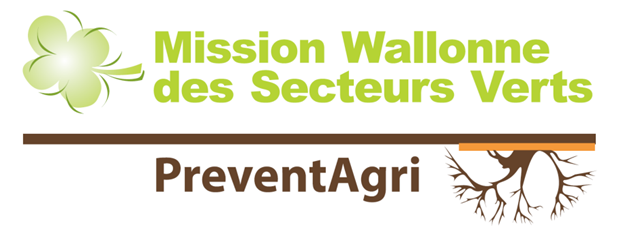 Tel. : 065/61.13.70 – info@preventagri.beTel. : 065/61.13.70 – info@preventagri.beTel. : 065/61.13.70 – info@preventagri.be* Insérez une photo de la machine à la place de ce texte *Cliquez sur insertion  images  sélectionnez votre image  cliquez sur « insérer »Une fois votre image insérée, vérifiez que sa taille soit cohérente avec la taille du document qui est prévu pour une impression recto/verso.Si vous ne mettez pas de photo (ou après avoir inséré une photo), effacez ce texte.* Insérez une photo de la machine à la place de ce texte *Cliquez sur insertion  images  sélectionnez votre image  cliquez sur « insérer »Une fois votre image insérée, vérifiez que sa taille soit cohérente avec la taille du document qui est prévu pour une impression recto/verso.Si vous ne mettez pas de photo (ou après avoir inséré une photo), effacez ce texte.Code identification machine…………………………………………………………Code identification machine…………………………………………………………Code identification machine…………………………………………………………* Insérez une photo de la machine à la place de ce texte *Cliquez sur insertion  images  sélectionnez votre image  cliquez sur « insérer »Une fois votre image insérée, vérifiez que sa taille soit cohérente avec la taille du document qui est prévu pour une impression recto/verso.Si vous ne mettez pas de photo (ou après avoir inséré une photo), effacez ce texte.* Insérez une photo de la machine à la place de ce texte *Cliquez sur insertion  images  sélectionnez votre image  cliquez sur « insérer »Une fois votre image insérée, vérifiez que sa taille soit cohérente avec la taille du document qui est prévu pour une impression recto/verso.Si vous ne mettez pas de photo (ou après avoir inséré une photo), effacez ce texte.Marque : …………………………………………Type : ……………………………………………...Date de mise en service : …………………Marque : …………………………………………Type : ……………………………………………...Date de mise en service : …………………Marque : …………………………………………Type : ……………………………………………...Date de mise en service : …………………* Insérez une photo de la machine à la place de ce texte *Cliquez sur insertion  images  sélectionnez votre image  cliquez sur « insérer »Une fois votre image insérée, vérifiez que sa taille soit cohérente avec la taille du document qui est prévu pour une impression recto/verso.Si vous ne mettez pas de photo (ou après avoir inséré une photo), effacez ce texte.* Insérez une photo de la machine à la place de ce texte *Cliquez sur insertion  images  sélectionnez votre image  cliquez sur « insérer »Une fois votre image insérée, vérifiez que sa taille soit cohérente avec la taille du document qui est prévu pour une impression recto/verso.Si vous ne mettez pas de photo (ou après avoir inséré une photo), effacez ce texte.Équipements de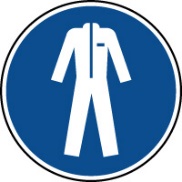 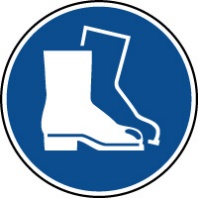 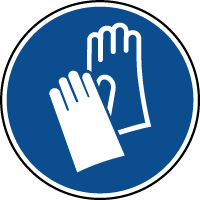 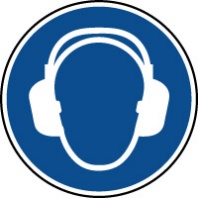 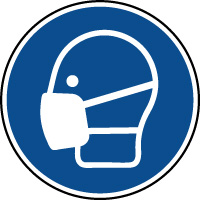 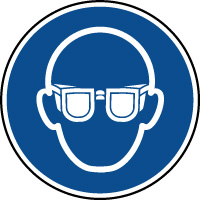 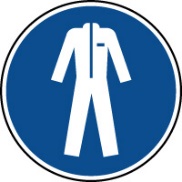 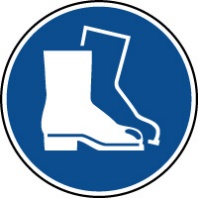 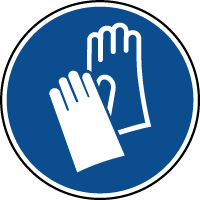 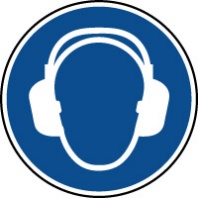 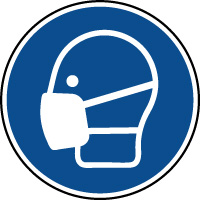 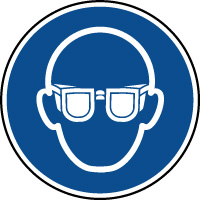 Protection Individuelle :Équipements deProtection Individuelle :RisquesMachines - OutilsMachines - OutilsBrûlure par contact avec le moteur ou pièce chaudeBrûlure par contact avec le moteur ou pièce chaudeRisquesMachines - OutilsMachines - OutilsCoupure par contact avec des parties tranchantes lors de l’utilisation, du transport et de l’entretien ;Coupure par contact avec des parties tranchantes lors de l’utilisation, du transport et de l’entretien ;RisquesMachines - OutilsMachines - OutilsProjection de copeaux, éclats de bois, risque de rebond …Projection de copeaux, éclats de bois, risque de rebond …RisquesBruitBruitSurdité ou perte d’acuité auditive dû à une exposition au bruit > 85dB (A)Surdité ou perte d’acuité auditive dû à une exposition au bruit > 85dB (A)RisquesChute de plain-piedChute de plain-piedDue à l’état du terrain, ou à son encombrement (câbles d’alimentation, outils, matériaux)Due à l’état du terrain, ou à son encombrement (câbles d’alimentation, outils, matériaux)RisquesÉlectricitéÉlectricitéÉlectrocution/Électrisation due à un mauvais état de l’appareil ou du câble d’alimentation, humidité dans la zone de travail, proximité d’un câble électriqueÉlectrocution/Électrisation due à un mauvais état de l’appareil ou du câble d’alimentation, humidité dans la zone de travail, proximité d’un câble électriqueRisquesIncendieIncendieDû à une défaillance du système d’alimentation, surchauffe d’une pièce coupéeDû à une défaillance du système d’alimentation, surchauffe d’une pièce coupéeRisquesManutentionManutentionTrouble Musculo-Squelettique (tendinite, lombalgie) dû à la manipulation de la machine et la posture lors du travailTrouble Musculo-Squelettique (tendinite, lombalgie) dû à la manipulation de la machine et la posture lors du travailRisquesRisques chimiquesRisques chimiquesIntoxication due à l’inhalation de poussières Intoxication due à l’inhalation de poussières RisquesVibrationsVibrationsTroubles physiques corps entier (tendinites, troubles vertébraux/digestifs/visuels, fatigue) ; syndrome du canal carpien ; vibrations main-brasTroubles physiques corps entier (tendinites, troubles vertébraux/digestifs/visuels, fatigue) ; syndrome du canal carpien ; vibrations main-bras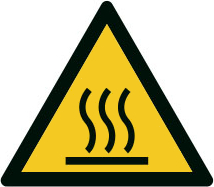 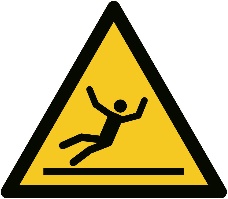 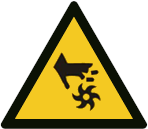 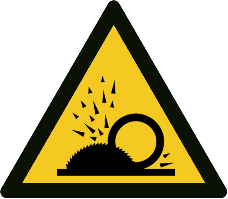 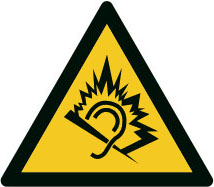 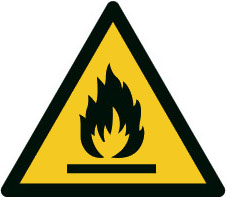 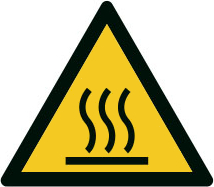 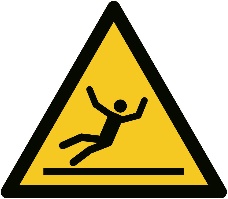 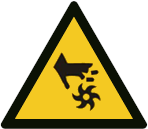 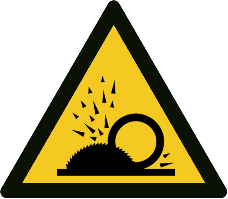 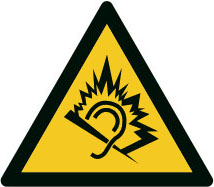 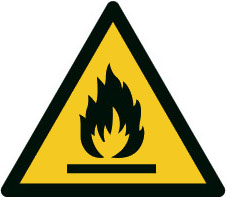 SCIE CIRCULAIRE SUR TABLE - FICHE MACHINESCIE CIRCULAIRE SUR TABLE - FICHE MACHINESCIE CIRCULAIRE SUR TABLE - FICHE MACHINESCIE CIRCULAIRE SUR TABLE - FICHE MACHINESCIE CIRCULAIRE SUR TABLE - FICHE MACHINEINSTRUCTIONSINSTRUCTIONSINSTRUCTIONSINSTRUCTIONSINSTRUCTIONSMESURES D’URGENCEMESURES D’URGENCEMESURES D’URGENCEMESURES D’URGENCEMESURES D’URGENCEAvertir le responsable (selon la procédure d’urgence fixée) ET avertir les secours (N°112)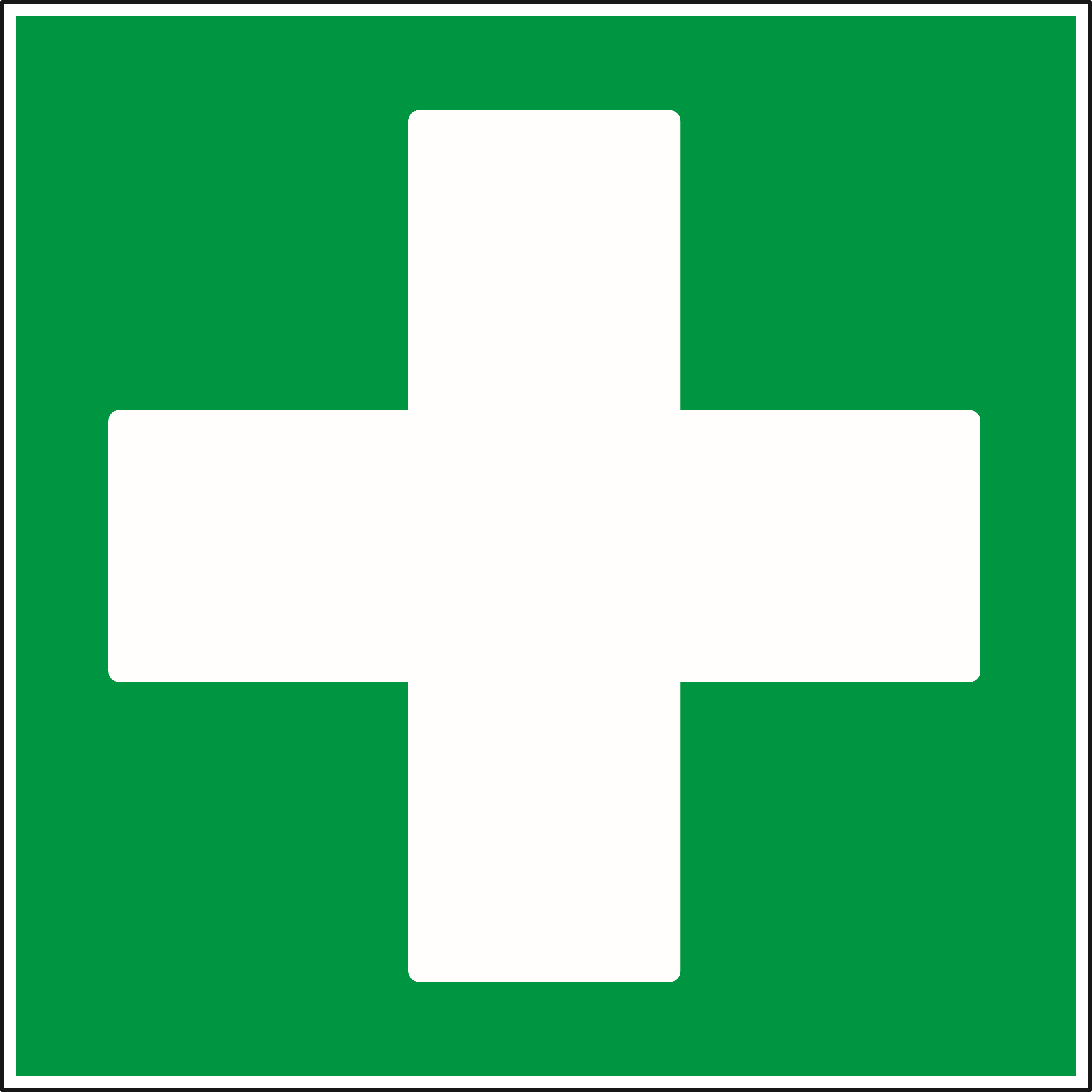 Ne pas déplacer la victimeProcéder aux premiers soins de la victime par une personne compétenteAvertir le responsable (selon la procédure d’urgence fixée) ET avertir les secours (N°112)Ne pas déplacer la victimeProcéder aux premiers soins de la victime par une personne compétenteAvertir le responsable (selon la procédure d’urgence fixée) ET avertir les secours (N°112)Ne pas déplacer la victimeProcéder aux premiers soins de la victime par une personne compétenteAvertir le responsable (selon la procédure d’urgence fixée) ET avertir les secours (N°112)Ne pas déplacer la victimeProcéder aux premiers soins de la victime par une personne compétenteAvertir le responsable (selon la procédure d’urgence fixée) ET avertir les secours (N°112)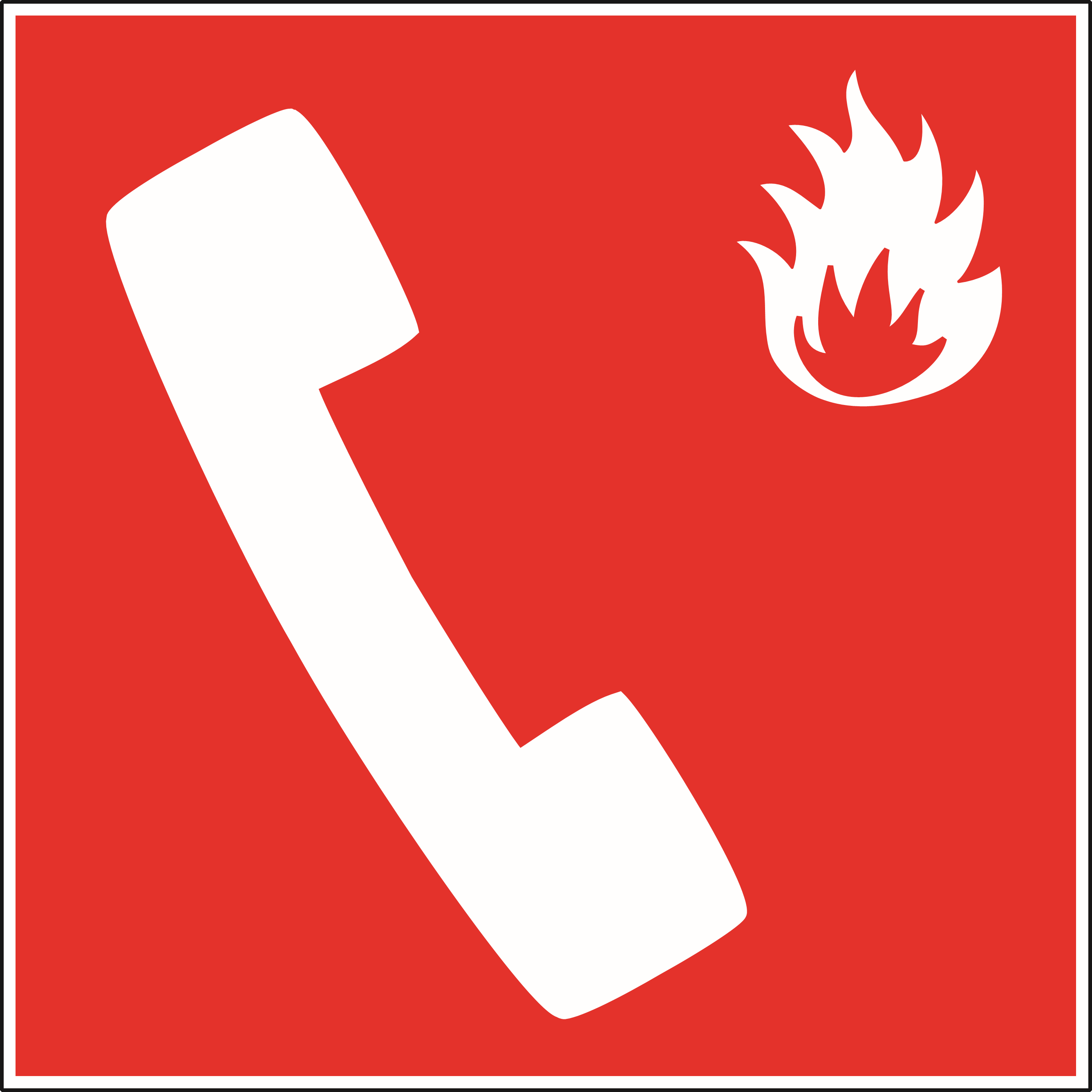 En cas d’incendie, arrêter la machine et éteindre le feu avec un extincteur adéquat